О проведении практических занятий по основам безопасности жизнедеятельности и военной службы с обучающимися старших классов общеобразовательных организаций Пограничного муниципального округа         В соответствии с учебным планом общеобразовательных организаций Пограничного муниципального округа на 2021 - 2022 учебный год, в целях улучшения качества работы по организации и проведению  допризывной подготовки молодёжи к военной службе и её военно-патриотическому воспитанию                       в общеобразовательных организациях муниципального округа, а также  практического освоения пройденного материала по основам безопасности жизнедеятельности и военной службы, Администрация Пограничного муниципального округа ПОСТАНОВЛЯЕТ:       1. Провести с 10.00 до 17.00 29 марта 2022 года, на базе 249 общевойскового армейского полигона, практические занятия по основам безопасности жизнедеятельности и военной службы (далее – практические занятия) с обучающимися старших классов общеобразовательных организаций Пограничного муниципального округа.       2. Установить предельную норму заполняемости территории проведения практических занятий в количестве 120 человек.       3. Начальнику отдела образования Администрации Пограничного муниципального округа (Панкова Н.Г.) обеспечить:          3.1. подготовку и проведение практических занятий совместно с начальником отдела по работе с Пограничной городской территорией Администрации Пограничного муниципального округа А.В. Долженко;        3.2 участие в практических занятиях обучающихся старших классов общеобразовательных организаций муниципального округа.        4. Руководителям общеобразовательных организаций Пограничного муниципального округа:        - обеспечить прибытие на практические занятия обучающихся старших классов общеобразовательных организаций Пограничного муниципального округа;        - при движении транспортных средств к месту проведения практических занятий и обратно обеспечить соблюдение требований безопасности обучающихся                 в соответствии с требованиями руководящих документов;        - организовать укомплектованность обучающихся зимней формой одежды и плащ-накидками от возможного дождя;        - предоставить списки обучающихся, привлекаемых на практическое занятие ведущему специалисту отдела образования Администрации Пограничного муниципального округа С.Ю. Шаманской в срок до 28.03.2022 на электронный адрес vnesh@pogranichny.org в формате Word (фамилия и инициалы обучающегося).        - питание обучающихся организовать самостоятельно в автобусах.        5. Директору Мку «ХОЗУ Администрации Пограничного муниципального округа» Т.П. Шумаковой выделить автобус для подвоза должностных лиц муниципального округа, входящих в Штаб руководства по проведению практических занятий.        6. Рекомендовать командованию войсковой части 44980 в рамках исполнения приказа Министра обороны Российской Федерации от 15.10.2014 № 745 «Об утверждении Порядка взаимодействия органов военного управления, соединений, войсковых частей и организаций Вооруженных Сил Российской Федерации при организации и проведении мероприятий по военно-патриотическому воспитанию граждан в Российской Федерации»:         6.1. Организовать взаимодействие с командованием 249 общевойскового армейского полигона по вопросам проведения практических занятий;        6.2. На практические занятия развернуть учебные места по выполнению нормативов:         - выполнение нормативов «Неполная разборка АК-74» и «Сборка АК-74 после неполной разборки»;        - выполнение норматива «Снаряжение магазина АК-74»;        - выполнение норматива «Изготовка к бою с АК-74»;        - выполнение практических стрельб из АК-74 (в рамках спортивного упражнения на дальность 100 м и расходом боеприпасов 15 шт. на одного обучаемого);        - выполнение нормативов по ЗОМП, в рамках выполнения норматива «Одевание противогаза» и «Одевание ОЗК в виде комбинезона».        7. Рекомендовать:        7.1. Главному врачу КГБУЗ «Пограничная ЦРБ» (Анпилогова Н.Л.) организовать дежурство бригады скорой медицинской помощи во время проведения практических занятий;        7.2. Военному комиссару Пограничного района (Утюжников Н.П.) и начальнику ОНД и ПР по Пограничному муниципальному району УНД и ПР ГУ (Воеводин Е.В.) принять участие в организации и проведении практических занятий.        8. Настоящее постановление разместить на официальном сайте Администрации и Думы Пограничного муниципального округа.         9. Контроль за исполнением постановления возложить на советника главы Администрации Пограничного муниципального округа по социальной политике В.А. Шарову.Глава муниципального округаглава Администрации муниципального округа                                                                         О.А. АлександровС.Ю. Шаманская21-6-61 АДМИНИСТРАЦИЯПОГРАНИЧНОГО МУНИЦИПАЛЬНОГО ОКРУГАПРИМОРСКОГО КРАЯПОСТАНОВЛЕНИЕ    28.03.2022                                       п. Пограничный                                              № 388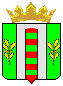 